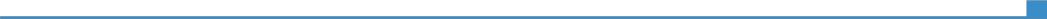 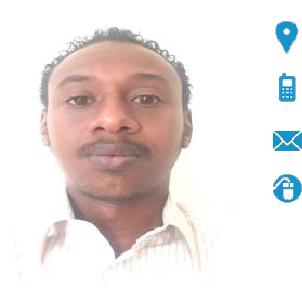 1 Nov 2016 –30 Apr 2017	Site EngineerSWG Construction, Gdaref (Sudan)EDUCATIONOct 2016PERSONAL SKILLS Mother tongue(s)Other language(s)EnglishMonitoring all site activities and checking of all materials received in the site to make sure they are according to the specificationsIssue daily, weekly and monthly working progressing report to the client and main officeFollow up and supervision of the construction execution phases with the project team members and individuallyFollow up and supervision of the formwork installation and steel reinforcement according to the drawingsSupervision of concrete order and pouring and check continuously concrete materials delivered to siteFollow up and supervision of all finishing work such as block work, plaster, water proofing and insulation, ceramic tilesReporting the daily working progress to the construction managerAttending regular meeting with the subcontractor and project team members to discuss the project progressBachelor of Science (BSc honours) in Civil EngineeringSudan University Of Science and Technology, Khartoum (Sudan)Arabic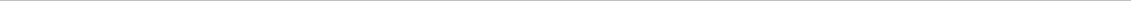 Levels: A1 and A2: Basic user - B1 and B2: Independent user - C1 and C2: Proficient userJob-related skills	- Fully conversant with all "Microsoft Office "Software, packages running on windowsMapInfoAuto CADCURRICULUM VITAEPERSONAL INFORMATIONKhidir Dubai (United Arab Emirates)Khidir.381226@2freemail.com Sex Male | Date of birth 6 Jan 1991POSITIONCivil EngineerSUMMARYA highly talented, professional and dedicated Civil engineer with over 2 years’experience in directing the construction /utility , good dynamic approach,flexibility, able to perform any task related, high interpersonal communicationskills, planning, administration & supervision experience. I can work as Siteengineer, Project engineer, Planning engineer and Quantity Surveyor.WORK EXPERIENCE1 Jun 2017 – 30 Apr. 2018Site inspectorTecnocon Engineer Group, Khartoum (Sudan)- Managed the project team including any subcontractors.-Managing the day-to-day operational aspects of the project.- Monitoring all site activities and checking of all materials received in the site tomake sure they are according to the specifications- Review work programs submitted by the contractor and comment on them- Issue daily, weekly and monthly working progressing report to the client andmain office- liaising with any contractors, subcontractors, supervisors, planners, quantitysurveyors and the general workforce involved in the project- Follow up and supervision of the construction execution phases with the projectteam members and individually- Follow up and supervision of the formwork installation and HDPE pipelinesaccording to the drawings- Supervision of excavation order and pouring and check continuously pipesmaterials delivered to site- Follow up and supervision of all finishing work such as welding work, depths,testing and finishing- Reporting the daily working progress to the construction manager- Attending regular meeting with the subcontractor and project team members todiscuss the project progressUNDERSTANDINGUNDERSTANDINGSPEAKINGSPEAKINGWRITINGListeningReadingSpoken interactionSpoken productionC1C2C1C2C2